ГОСТ 18123-82МЕЖГОСУДАРСТВЕННЫЙ СТАНДАРТШАЙБЫОБЩИЕ ТЕХНИЧЕСКИЕ УСЛОВИЯИздание официальное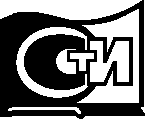 МЕЖГОСУДАРСТВЕННЫЙ СТАНДАРТШАЙБЫОбщие технические условияВзаменГОСТ 18123-72МКС 21.060.30
ОКП 12 8000Постановлением Государственного комитета СССР по стандартам от 2 июня 1982 г. № 2256 дата введения
установлена01.01.84Ограничение срока действия снято по протоколу № 3—93 Межгосударственного совета по стандартизации,
метрологии и сертификации (ИУС 5-6—93)Настоящий стандарт распространяется на шайбы: плоские круглые по ГОСТ 6958—78;
ГОСТ 9649-78; ГОСТ 10450-78; ГОСТ 11371-78, косые квадратные по ГОСТ 10906-78 и стопор-
ные по ГОСТ 11872-89; ГОСТ 13463-77; ГОСТ 13464-77; ГОСТ 13465-77; ГОСТ 13466-77 клас-
сов точности А и С.Стандарт полностью соответствует СТ СЭВ 219—75.ТЕХНИЧЕСКИЕ ТРЕБОВАНИЯШайбы должны изготовляться в соответствии с требованиями настоящего стандарта и
стандартов на конкретные виды шайб.Схема построения условного обозначения шайб приведена в приложении.Марки материалов и их условные обозначения должны соответствовать указанным в табл. 1.
По соглашению между потребителем и изготовителем допускается изготавливать шайбы из мате-
риала, не указанного в табл. 1.Таблица 1МатериалОкончание табл. 1МатериалШайбы изготовляют с покрытиями или без покрытий. Виды покрытий, их условное обозна-
чение и толщина-по ГОСТ 1759.0-87, ГОСТ 1759.1-82, ГОСТ 1759.2-82, ГОСТ 1759.3-83,
ГОСТ 1759.4—87, ГОСТ 1759.5—87. Допускается применять другие виды покрытий по ГОСТ 9.306—85.1.4. (Измененная редакция, Изм. № 1).Технические требования к покрытиям — по ГОСТ 9.301—86.Поверхности шайб должны быть без трещин, раковин, надрывов, острых кромок, заусен-
цев, ржавчины.Допускаются риски, вмятины, замятые заусенцы и срывы металла на цилиндрической поверх-
ности и дефекты поверхности, установленные техническими требованиями на исходный материал.Параметр Ra шероховатости опорных поверхностей класса точности А — не более 3,2 мкм.(Измененная редакция, Изм. № 2).Поля допусков и предельные отклонения размеров, допуски формы и расположения
поверхностей шайб должны соответствовать указанным в табл. 2.Таблица 2ммФаскаТолщина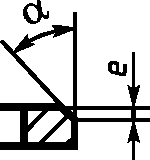 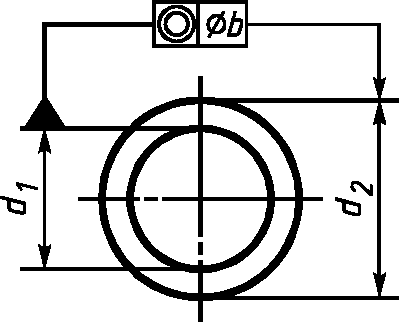 Временная противокоррозионная защита, упаковка и маркировка тары — по
ГОСТ 18160-72.(Введен дополнительно, Изм. № 2).ПРАВИЛА ПРИЕМКИПравила приемки шайб — по ГОСТ 17769—83.При приемке шайб главными геометрическими параметрами следует считать: диаметр отверс-
тия, наружный диаметр, толщину, соосность.(Измененная редакция, Изм. № 2).МЕТОДЫ КОНТРОЛЯВнешний вид шайб проверяют визуально. Допускается использовать лупу с увеличением 3х.Контроль качества покрытий — по ГОСТ 9.302—88.Шероховатость поверхности проверяют сравнением с образцами шероховатости по
ГОСТ 9378—93 или приборами.Размеры шайб проверяют предельными калибрами, шаблонами или универсальным изме-
рительным инструментом.Отклонение от перпендикулярности цилиндрических поверхностей шайб относительно
опорных проверяют шаблонами или универсальным измерительным инструментом.Отклонения от параллельности и плоскостности проверяют щупом, измеряя просвет между
параллельными плитами, соприкасающимися с опорными поверхностями шайб, под действием
усилия не более 20 Н (2 кгс).Отклонение от плоскостности шайб допускается проверять универсальным измерительным
инструментом.Отклонение от параллельности шайб, изготовляемых штамповкой, допускается не контроли-
ровать.(Измененная редакция, Изм. № 2).Отклонение от соосности b диаметра отверстия относительно наружного диаметра опре-
деляют по разности размеров К и К{ (см. чертеж), измеряемых универсальным измерительным
инструментом.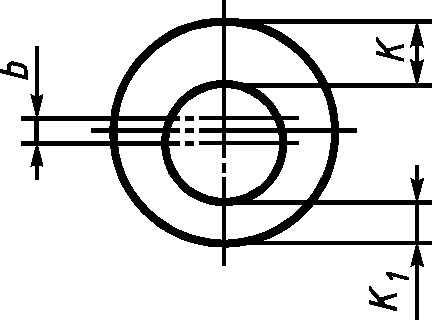 Для испытания на вязкость стопорную шайбу зажимают в тисках, лапки двукратно заги-
бают и отгибают на угол 90 °.(Введен дополнительно, Изм. № 1).Раздел 4. (Исключен, Изм. № 2).СХЕМА ПОСТРОЕНИЯ УСЛОВНОГО ОБОЗНАЧЕНИЯ ШАЙБ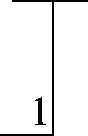 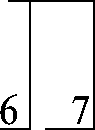 1 — исполнение. Исполнение 1 не указывается; 2 — диаметр резьбы крепежной детали; 3 — толщина. Указывается для шайб
с толщиной, не предусмотренной в стандартах на конкретные виды шайб; 4 — условное обозначение марки (группы)
материала; 5— марка материала. Указывается для групп 01; 02; 11; 32 и для материала, не предусмотренного в настоящем
стандарте. Допускается в конструкторской документации не указывать марку материала для групп 01; 02; 11; 32; б—условное
обозначение вида покрытия. Отсутствие покрытия не указывается; 7—толщина покрытия. Для многослойного покрытия
указывается суммарная толщина всех компонентов. Условное обозначение покрытия, которое не предусмотрено в настоящем
стандарте, — по ГОСТ 9.306—85; 8— обозначение стандарта на конкретный вид шайбы.Если стандарт на конкретный вид шайбы предусматривает для одного исполнения два класса точности
А и С, то в условном обозначении шайбы перед исполнением должна указываться соответствующая буква.
Примеры условных обозначений:Шайба исполнения 1 для крепежной детали с диаметром резьбы 12 мм, с толщиной, установленной в
стандарте, из стали марки 15, с цинковым покрытием толщиной 9 мкм хроматированным:Шайба 12.03.019 ГОСТ...то же, из стали марки СтЗкп:Шайба 12.02.СтЗкп.019 ГОСТ...то же, исполнения 2, толщиной 4 мм, не предусмотренной в стандарте на конкретный вид шайбы, из
стали марки 08Х18Н12Т, с титановым покрытием, не предусмотренным в настоящем стандарте:Шайба 2.12 х 4.08Х18Н12Т. Ти9 ГОСТ...ПРИЛОЖЕНИЕ. (Измененная редакция, Изм. № 1).ВидМаркаОбозначение стандартаУсловное обозначение марки
(группы)08,08кп
10, ЮкпГОСТ 1050-8801Углеродистые сталиСтЗСтЗкпГОСТ 380-9402Углеродистые стали150320ГОСТ 1050-880435054506ВидМаркаОбозначение стандартаУсловное обозначение марки
(группы)Легированные стали40Х30ХГСАГОСТ 4543-7111Коррозионно-стойкие12Х18Н10ТГОСТ 5632 7221стали20X13ГОСТ 5632 7222ЛатуниЛ63ЛС59-1ГОСТ 15527 200432Л63антимагнитнаяГОСТ 15527 200433БронзаБрАМц9—2ГОСТ 18175-7834МедьМ3ГОСТ 859-200138АМг531Алюминиевые сплавыД1ГОСТ 4784-9735АД137Наименование размера
и вид допускаНаименование размера
и вид допускаНаименование размера
и вид допускаНаименование размера
и вид допускаПоля допусков и предельные отклонения размеров, допуски формы и расположения
поверхностей для шайб класса точностиПоля допусков и предельные отклонения размеров, допуски формы и расположения
поверхностей для шайб класса точностиПоля допусков и предельные отклонения размеров, допуски формы и расположения
поверхностей для шайб класса точностиНаименование размера
и вид допускаНаименование размера
и вид допускаНаименование размера
и вид допускаНаименование размера
и вид допускаААсОтверстиеd1А	| АОтверстиеd1А	| АОтверстиеd1А	| АОтверстиеd1А	| АН13Н14 для s > 4Шайбы для пальцев — Н11
стопорные шайбы — Н12Н13Н14 для s > 4Шайбы для пальцев — Н11
стопорные шайбы — Н12Н14Н15для s>4* иto* иto* иtoУSj не менее—* иto* иto* иtoДо 4,0
Св. 4,00,5 Уном
0,3 Уном—Наружный диаметУЛ \ и1 d2 1ррЫ4Ы5 для s>4Ы4Ы5 для s>4Ы6